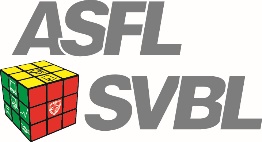 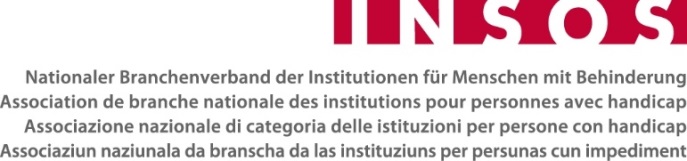 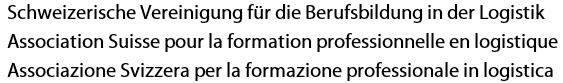 Qualifikationsverfahren PrA ─ ÜberprüfungsprotokollBerufsbezeichnung	Praktiker/in PrA Logistik  Ausbildungsdauer 2 JahreDauer der PrA 		01.08.201x – 31.07.201yLernenderName	     	Vorname	     Geburtsdatum	     	Heimatort	     AusbildungsbetriebHerr/Frau      BewertungBeurteilung QualifikationsverfahrenDer Lernende hat im Rahmen des Qualifikationsverfahrens die Anforderungen an die praktischen Fähigkeiten und die Anforderungen an die Fachkenntnisse  übertroffen    erfüllt    knapp erfüllt    nicht erfüllt  BewertungFür die Überprüfung der Fachkenntnisse können parallel zur Beurteilung der praktischen Fähigkeiten gezielt Fragen gestellt werden. Die praktischen Fähigkeiten sowie die Fachkenntnisse des/der Lernenden werden gemäss Bewertungsgrundlage beurteilt und im nachfolgenden Überprüfungsprotokoll festgehalten.BewertungsskalaHandlungskompetenzbereiche A – E mit Handlungskompetenzen
für das Qualifikationsverfahren PrA LogistikA Entgegennehmen von Gütern:Güter annehmen, kontrollieren, entladen, umschlagenB Bewirtschaften von GüternLagerung: Güter einlagern, Bestände überwachen, Güter kommissionierenC Verteilen von Gütern: Güterverteilung vorbereiten, Güter verpacken, verladen, versendenD Einhalten der Vorgaben zur Arbeitssicherheit sowie zum Gesundheits-, Daten-und Umweltschutz: Gefahren erkennen und Massnahmen ergreifen, Arbeitsfähigkeit gewährleisten, Bewirtschaften von Abfällen, Umgehen mit gefährlichen Gütern, Massnahmen gemäss Sicherheitsorganisation einleitenE Optimieren von Qualität, Wirtschaftlichkeit und Ressourceneffizienz:Qualitätsvorgaben einhalten, kostenbewusst, ressourcen- und energieschonend handeln, kundenfreundliches Auftreten Schlusstotal (Total Punkte über alle Kompetenzen)Praktische FähigkeitenPraktische FähigkeitenPraktische Fähigkeiten	Fachkenntnisse	Fachkenntnisse	Fachkenntnisseerreichte PunktzahlAnzahl überprüfte Handlungs-kompetenzbereiche A - EPunktedurchschnittBerechnungsformel erreichte Punktzahlerreichte PunktzahlLegende  Berechnungsformel Anzahl überprüfte Handlungskompetenzen5.25 – 6.00 Punkte: Anforderungen übertroffen4.50 – 5.24 Punkte: Anforderungen erfüllt4.00 – 4.49 Punkte: Anforderungen knapp erfüllt3.00 – 3.99 Punkte: Anforderungen nicht erfüllt5.25 – 6.00 Punkte: Anforderungen übertroffen4.50 – 5.24 Punkte: Anforderungen erfüllt4.00 – 4.49 Punkte: Anforderungen knapp erfüllt3.00 – 3.99 Punkte: Anforderungen nicht erfülltOrt und DatumExperte/ ExpertinName, VornameUnterschriftPunktePraktische FähigkeitenFachkenntnisse6Anforderungen übertroffen Anforderungen übertroffen 5Anforderungen erfülltAnforderungen erfüllt4Anforderungen knapp erfüllt Anforderungen knapp erfüllt 3Anforderungen nicht erfülltAnforderungen nicht erfülltPrakt. FähigkeitenFachkenntnissePunktePunktePunktePunktePunkte65436543  A   A Entgegennehmen von GüternEntgegennehmen von GüternEntgegennehmen von Gütern  aGüter entgegennehmen & identifizierenGüter entgegennehmen & identifizierenGüter entgegennehmen & identifizieren  bGüter auf Transportschäden, Menge &
Zustand kontrollierenGüter auf Transportschäden, Menge &
Zustand kontrollierenGüter auf Transportschäden, Menge &
Zustand kontrollieren  cLieferpapiere interpretieren & anpassen Lieferpapiere interpretieren & anpassen Lieferpapiere interpretieren & anpassen   dAngenommene Güter für die Weiter-
Verarbeitung vorbereitenAngenommene Güter für die Weiter-
Verarbeitung vorbereitenAngenommene Güter für die Weiter-
Verarbeitung vorbereiten  eGebinde und Tauschgeräte kontrollieren, 
beurteilen und tauschenGebinde und Tauschgeräte kontrollieren, 
beurteilen und tauschenGebinde und Tauschgeräte kontrollieren, 
beurteilen und tauschenBemerkungenBemerkungenBemerkungenBemerkungenBemerkungenBemerkungenBemerkungenBemerkungenBemerkungenBemerkungenBemerkungenBemerkungenBemerkungenBemerkungenBemerkungenTotal Punkte APrakt. FähigkeitenPrakt. FähigkeitenPrakt. FähigkeitenPrakt. FähigkeitenPrakt. FähigkeitenPrakt. FähigkeitenPrakt. FähigkeitenPrakt. FähigkeitenFachkenntnisseFachkenntnisseFachkenntnisseFachkenntnisseFachkenntnisseFachkenntnisseFachkenntnissePunktePunktePunktePunktePunkte665544336655443  B   B Bewirtschaften von GüternBewirtschaften von GüternBewirtschaften von Gütern  aGüter einlagernGüter einlagernGüter einlagern  bRichtige Menge kommissionieren Richtige Menge kommissionieren Richtige Menge kommissionieren   cInventur & Differenzen meldenInventur & Differenzen meldenInventur & Differenzen melden  dGüter vorschriftsgemäss verpacken Güter vorschriftsgemäss verpacken Güter vorschriftsgemäss verpacken   eVersandeinheit beschriften & adressierenVersandeinheit beschriften & adressierenVersandeinheit beschriften & adressierenBemerkungenBemerkungenBemerkungenBemerkungenBemerkungenBemerkungenBemerkungenBemerkungenBemerkungenBemerkungenBemerkungenBemerkungenBemerkungenBemerkungenBemerkungenBemerkungenBemerkungenBemerkungenBemerkungenBemerkungenBemerkungenBemerkungenBemerkungenTotal Punkte BPrakt. FähigkeitenPrakt. FähigkeitenPrakt. FähigkeitenPrakt. FähigkeitenPrakt. FähigkeitenPrakt. FähigkeitenPrakt. FähigkeitenPrakt. FähigkeitenFachkenntnisseFachkenntnisseFachkenntnisseFachkenntnisseFachkenntnisseFachkenntnisseFachkenntnissePunktePunktePunktePunktePunkte665544336655443  C   C Verteilen von GüternVerteilen von GüternVerteilen von Gütern  aGüter beschriften & adressieren Güter beschriften & adressieren Güter beschriften & adressieren   bGüter verdichten Güter verdichten Güter verdichten   cGüter vorschriftsgemäss vorbereitenGüter vorschriftsgemäss vorbereitenGüter vorschriftsgemäss vorbereiten  dGüter fachgerecht dem Kunden zustellenGüter fachgerecht dem Kunden zustellenGüter fachgerecht dem Kunden zustellen  eSendungswege verfolgen Sendungswege verfolgen Sendungswege verfolgen BemerkungenPrakt. FähigkeitenPrakt. FähigkeitenPrakt. FähigkeitenPrakt. FähigkeitenPrakt. FähigkeitenPrakt. FähigkeitenPrakt. FähigkeitenPrakt. FähigkeitenFachkenntnisseFachkenntnisseFachkenntnisseFachkenntnisseFachkenntnisseFachkenntnisseFachkenntnissePunktePunktePunktePunktePunkte665544336655443  D   D Einhalten der Vorgaben zur Arbeitssicherheit sowie zum Gesundheits-, Daten-und UmweltschutzEinhalten der Vorgaben zur Arbeitssicherheit sowie zum Gesundheits-, Daten-und UmweltschutzEinhalten der Vorgaben zur Arbeitssicherheit sowie zum Gesundheits-, Daten-und Umweltschutz  aEinhalten der persönlichen & betrieblichen VorschriftenEinhalten der persönlichen & betrieblichen VorschriftenEinhalten der persönlichen & betrieblichen Vorschriften  bAnwenden der Hygienemassnahmen im 
betrieblichen AlltagAnwenden der Hygienemassnahmen im 
betrieblichen AlltagAnwenden der Hygienemassnahmen im 
betrieblichen Alltag  cErkennen von Gefahren & Massnahmen 
ergreifenErkennen von Gefahren & Massnahmen 
ergreifenErkennen von Gefahren & Massnahmen 
ergreifen  dGefährliche Güter im Betrieb vorschrifts- 
gemäss behandelnGefährliche Güter im Betrieb vorschrifts- 
gemäss behandelnGefährliche Güter im Betrieb vorschrifts- 
gemäss behandeln  eBetriebliche Sicherheitsorganisation 
verstehen & bei Bedarf situativ umsetzenBetriebliche Sicherheitsorganisation 
verstehen & bei Bedarf situativ umsetzenBetriebliche Sicherheitsorganisation 
verstehen & bei Bedarf situativ umsetzenBemerkungenBemerkungenBemerkungenBemerkungenBemerkungenBemerkungenBemerkungenBemerkungenBemerkungenBemerkungenBemerkungenBemerkungenBemerkungenBemerkungenBemerkungenBemerkungenBemerkungenBemerkungenBemerkungenBemerkungenBemerkungenBemerkungenBemerkungenTotal Punkte DPrakt. FähigkeitenPrakt. FähigkeitenPrakt. FähigkeitenPrakt. FähigkeitenPrakt. FähigkeitenPrakt. FähigkeitenPrakt. FähigkeitenPrakt. FähigkeitenPrakt. FähigkeitenFachkenntnisseFachkenntnisseFachkenntnisseFachkenntnisseFachkenntnisseFachkenntnisseFachkenntnisseFachkenntnissePunktePunktePunktePunktePunktePunktePunktePunkte66554433366554433  E   E   E Optimieren von Qualität, Wirtschaftlichkeit und Ressourceneffizienz:VersandOptimieren von Qualität, Wirtschaftlichkeit und Ressourceneffizienz:VersandOptimieren von Qualität, Wirtschaftlichkeit und Ressourceneffizienz:VersandOptimieren von Qualität, Wirtschaftlichkeit und Ressourceneffizienz:Versand  aQualitätsverständnis ist vorhandenQualitätsverständnis ist vorhandenQualitätsverständnis ist vorhandenQualitätsverständnis ist vorhanden  bSchnittstellen zw. Prozessen optimal gestaltenSchnittstellen zw. Prozessen optimal gestaltenSchnittstellen zw. Prozessen optimal gestaltenSchnittstellen zw. Prozessen optimal gestalten  cRessourcen sparsam einsetzenRessourcen sparsam einsetzenRessourcen sparsam einsetzenRessourcen sparsam einsetzen  dIdentifiziert sich mit Beruf & AufgabeIdentifiziert sich mit Beruf & AufgabeIdentifiziert sich mit Beruf & AufgabeIdentifiziert sich mit Beruf & Aufgabe  eKooperatives und teamorientiertes HandelnKooperatives und teamorientiertes HandelnKooperatives und teamorientiertes HandelnKooperatives und teamorientiertes HandelnBemerkungenBemerkungenBemerkungenBemerkungenBemerkungenBemerkungenBemerkungenBemerkungenBemerkungenBemerkungenBemerkungenBemerkungenBemerkungenBemerkungenBemerkungenBemerkungenBemerkungenBemerkungenBemerkungenBemerkungenBemerkungenBemerkungenBemerkungenBemerkungenBemerkungenBemerkungenBemerkungenBemerkungenBemerkungenBemerkungenTotal Punkte ETotal Punkte ETotal Punkte E Übertrag auf Seite 1 (erreichte Punktzahl) Übertrag auf Seite 1 (erreichte Punktzahl) Übertrag auf Seite 1 (erreichte Punktzahl) Übertrag auf Seite 1 (erreichte Punktzahl) Übertrag auf Seite 1 (erreichte Punktzahl) Übertrag auf Seite 1 (erreichte Punktzahl) Übertrag auf Seite 1 (erreichte Punktzahl)Bemerkungen: